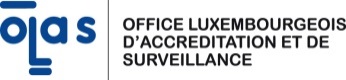 F025 – Feedback aux auditeursF025 – Feedback aux auditeursF025 – Feedback aux auditeurs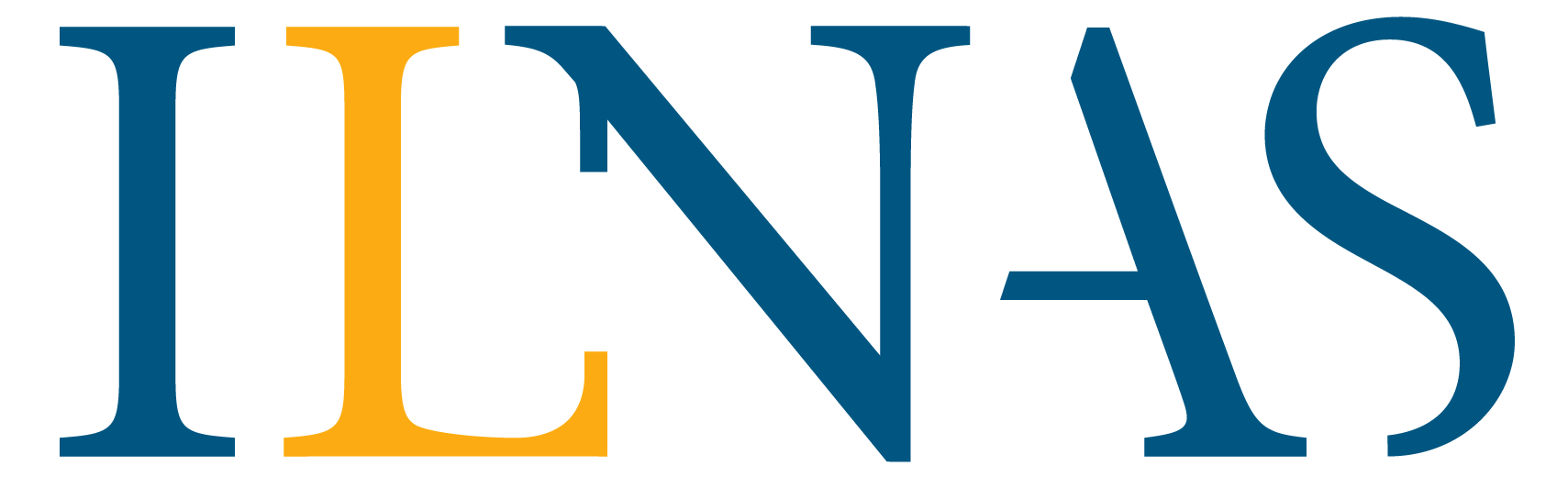 08.05.2017Version 03Page 1 de 1Noms des auditeurs :Responsable d’audit :Auditeur(s) technique(s) : Nom de l’OEC :Date(s) d’audit :Date du comité d’accréditation (CA) :Le CA a suivi la position du responsable d’audit quant à l’octroi /maintien /extension /retrait… de l’accréditation : Oui Non Si non, raison:Le CA a maintenu les écarts relevés par les auditeurs : Oui Non Si non, raison:Le CA a maintenu la portée d’accréditation telle qu’elle a été validée par les auditeurs : Oui Non Si non, raison:Evaluation du rapport d’audit par le CA :Clarté du rapport d’auditexcellente  bonne  passable  insuffisanteExhaustivité du rapport d’auditexcellente  bonne  passable  insuffisantePrésentation soignée du rapport d’auditexcellente  bonne  passable  insuffisantePertinence et justification des écarts par rapport aux critères d’accréditation applicablesexcellente  bonne  passable  insuffisantePertinence des conclusions exprimée par le responsable d’auditexcellente  bonne  passable  insuffisanteCommentaires et suggestions relevés par le CA :Commentaires et suggestions relevés par le responsable d’accréditation de l’OLAS :